125 Jahre Miele und 125 Wochen Garantie auf Thermodesinfektoren und KleinsterilisatorenAttraktive Jubiläumsangebote auch für Onlineportal Miele MOVE Kostenlose Prozessdokumentation und Chargenfreigabe für ein JahrWals, 17. April 2024. – Seit Jahrzehnten setzt Miele Professional Maßstäbe in der Hygiene und Reinigung. Bei Produkten für Zahnarztpraxen verbinden sich dabei Erfahrung mit Top-Qualität und einer innovativen Verfahrenstechnologie. „Ein Versprechen, das bleibt“ lautet daher auch das Motto, mit dem sich Miele Professional zum 125-jährigen Unternehmensjubiläum bei seinen Kundinnen und Kunden bedankt: Wer sich bis 30. Juni 2024 für einen Thermodesinfektor PG 8581 oder PG 8591 beziehungsweise einen Kleinsterilisator Cube oder Cube X entscheidet, erhält eine verlängerte Miele Garantie von 125 Wochen ab Inbetriebnahme. Auch die Nutzung des Onlineportals Miele MOVE inklusive Prozessdokumentation gibt es zu attraktiven Jubiläumskonditionen.Voraussetzung für den Jubiläumsvorteil ist das Registrieren der Geräte auf der Website www.miele.at/pro/125-dent. Hier sind auch Informationen zu den Geräten verfügbar – etwa zu den leistungsstarken Thermodesinfektoren, in denen zum Beispiel wiederverwendbare Schläuche und Masken zur Lachgassedierung gereinigt und desinfiziert werden können. Bei Bedarf stehen für die zuverlässige Innenreinigung von Hohlkörperinstrumenten 44 Injektordüsen zur Verfügung. Zudem sorgen innovative Adapter für eine sichere Platzierung von Multi-Funktionsspritzen im Unter- und Oberkorb. Die Geräte setzen somit hohe Hygienestandards und bieten alle Voraussetzungen für eine sichere und zuverlässige Instrumentenaufbereitung – im Rahmen der Aktion inklusive verlängerter Miele Garantie. Für Effizienz in der nächsten Aufbereitungsstufe hat Miele die vier Miele-Kleinsterilisatoren Cube und Cube X im Programm. Sie verfügen beispielsweise über eine flexible Halterung, die Container und Kassetten bis zu einer Höhe von 70 Millimetern aufnimmt. Praxen, die die Cube- und Cube X-Geräte mit einem Miele-Thermodesinfektor kombinieren und deshalb einen hohen Bedarf an demineralisiertem Wasser haben, können diesen über Miele Vollentsalzungspatronen decken. Eine Wartung dieser leistungsstarken Geräte ist erst nach fünf Jahren oder 4.000 Sterilisationszyklen nötig. Die Aktionsgeräte lassen sich mit dem Onlineportal Miele MOVE verbinden, das eine Vernetzung mit dem PC und mobilen Endgeräten ermöglicht – und dort die Überwachung wichtiger Prozessdaten wie etwa Temperaturen und Laufzeiten. Diese Daten können auch schnell exportiert und in Miele MOVE vorgehalten werden. Somit stellt das Portal eine einfache und sichere Prozessdokumentation bereit, inklusive Chargenfreigabe. Um diese Funktion freizuschalten, fallen Abonnementgebühren an, etwa 12 Euro netto pro Monat für das Paket „MOVE Starter Doc“. Im Aktionszeitraum bis 30. Juni 2024 steht Kundinnen und Kunden nach dem Kauf eines Aktionsgerätes dieses Paket ein Jahr lang kostenlos zur Verfügung.Pressekontakt:
Petra Ummenberger
Telefon: 050 800 81551
petra.ummenberger@miele.com
Über das Unternehmen: Miele gilt als weltweit führender Anbieter von Premium-Hausgeräten, mit einem begeisternden Portfolio für die Küche, Wäsche- und Bodenpflege im zunehmend vernetzten Zuhause. Hinzu kommen Maschinen, Anlagen und Services für den Einsatz etwa in Hotels, Büros oder Pflegeeinrichtungen sowie in der Medizintechnik. Seit seiner Gründung im Jahr 1899 folgt Miele seinem Markenversprechen „Immer Besser“, bezogen auf Qualität, Innovativität, Performance und zeitlose Eleganz. Mit seinen langlebigen und energiesparenden Geräten unterstützt Miele seine Kundinnen und Kunden darin, ihren Alltag möglichst nachhaltig zu gestalten. Das Unternehmen befindet sich weiterhin in der Hand der beiden Gründerfamilien Miele und Zinkann und unterhält 15 Produktionsstandorte, davon acht in Deutschland. Weltweit arbeiten etwa 22.700 Menschen für Miele; der Umsatz betrug zuletzt ca. 5 Mrd. Euro. Hauptsitz ist Gütersloh in Westfalen.
Miele Österreich wurde 1955 gegründet und erreichte 2023 inklusive des Werkes in Bürmoos einen Umsatz von rund 263 Mio. Euro Zu diesem Text gibt es drei FotosFoto 1: Unverzichtbar für die Instrumentenaufbereitung in Zahnarztpraxen: Ein Thermodesinfektor und ein Kleinsterilisator von Miele, die es zum Unternehmensjubiläum mit 125 Wochen Miele Garantie gibt. (Foto: Miele)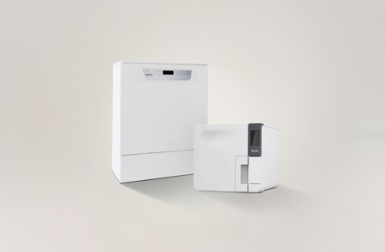 Foto 2: Eine digitale Lösung, die das Gerätemanagement vereinfacht: das Portal Miele MOVE. Es ermöglicht eine leichte und sichere Prozessdokumentation inklusive Chargenfreigabe. (Foto: Miele)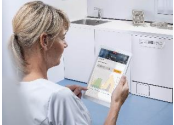 Foto 3: Eine platzsparende Lösung für Schläuche, die bei der Lachgassedierung Verwendung finden, im Thermodesinfektor von Miele. Bei Bedarf stehen hier auch 44 Injektordüsen für die zuverlässige Innenreinigung von Hohlkörperinstrumenten zur Verfügung. (Foto: Miele)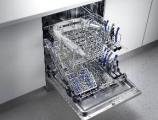 